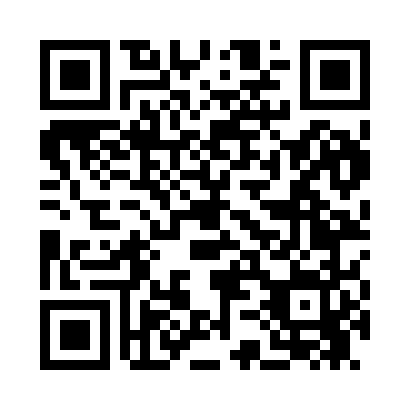 Prayer times for Elm Spring, Iowa, USAMon 1 Jul 2024 - Wed 31 Jul 2024High Latitude Method: Angle Based RulePrayer Calculation Method: Islamic Society of North AmericaAsar Calculation Method: ShafiPrayer times provided by https://www.salahtimes.comDateDayFajrSunriseDhuhrAsrMaghribIsha1Mon4:025:501:305:359:1010:582Tue4:035:501:305:359:1010:573Wed4:045:511:305:359:0910:574Thu4:055:521:315:369:0910:565Fri4:065:521:315:369:0910:556Sat4:075:531:315:369:0910:557Sun4:085:541:315:369:0810:548Mon4:095:541:315:369:0810:539Tue4:105:551:315:369:0710:5210Wed4:115:561:315:369:0710:5111Thu4:125:571:325:369:0610:5012Fri4:135:581:325:369:0610:4913Sat4:155:581:325:359:0510:4814Sun4:165:591:325:359:0410:4715Mon4:176:001:325:359:0410:4616Tue4:186:011:325:359:0310:4517Wed4:206:021:325:359:0210:4418Thu4:216:031:325:359:0110:4319Fri4:236:041:325:359:0110:4120Sat4:246:051:325:349:0010:4021Sun4:256:061:325:348:5910:3922Mon4:276:061:325:348:5810:3723Tue4:286:071:335:348:5710:3624Wed4:306:081:335:338:5610:3425Thu4:316:091:335:338:5510:3326Fri4:336:101:335:338:5410:3127Sat4:346:111:335:328:5310:3028Sun4:366:131:325:328:5210:2829Mon4:376:141:325:328:5110:2730Tue4:396:151:325:318:5010:2531Wed4:406:161:325:318:4810:23